Monday 25th May 2020English/Language:English Poetry: My Adventure – read the poem written by a 10-year old girl called Mairéad and complete the 4 activities below. In Part 4 you are asked to write your own ‘My Adventure’ poem.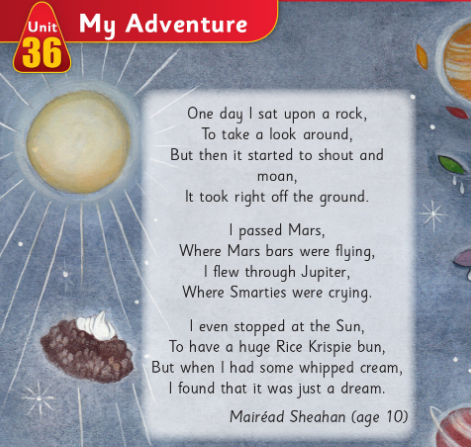 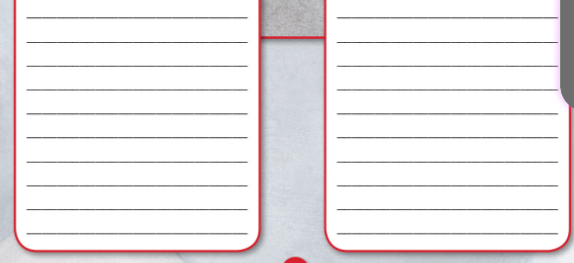 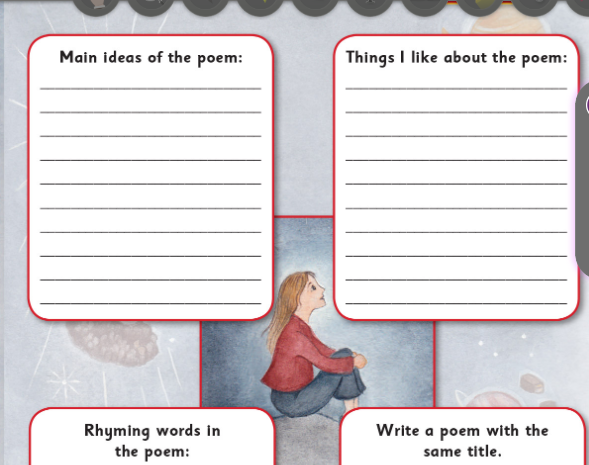 Spellbound: List 1. (A + B)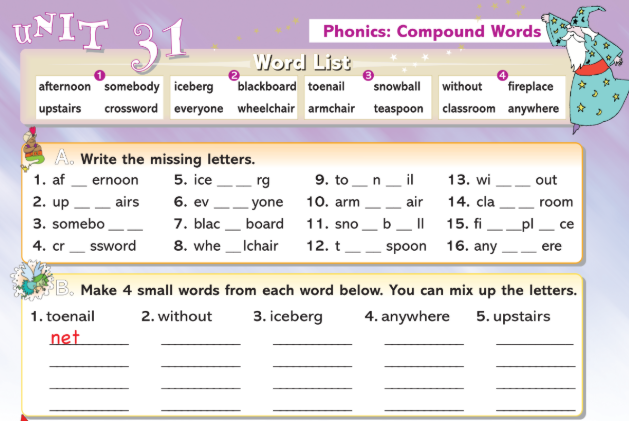 Maths/Numeracy:Mental Maths: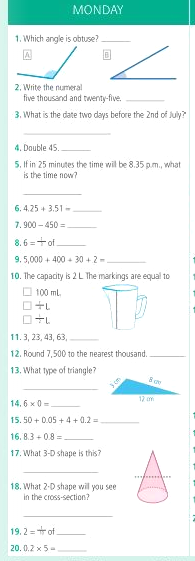 Tables: 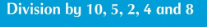 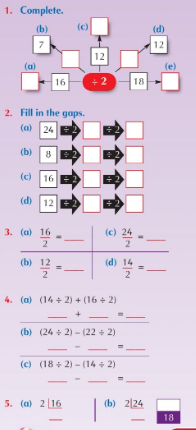 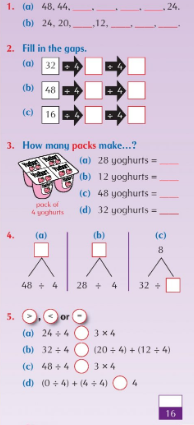 Maths Topic: 3D Shapes – face, vertex and edge of 3D Shapes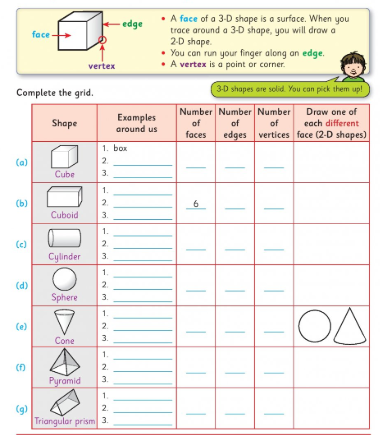 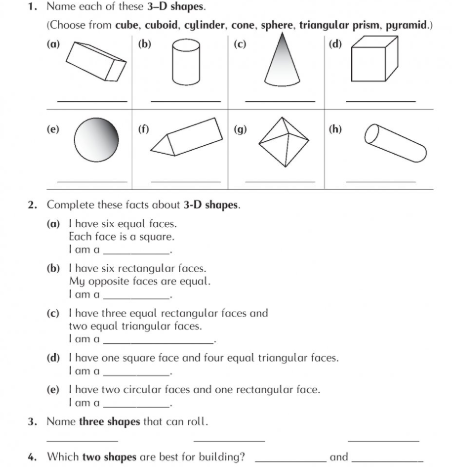 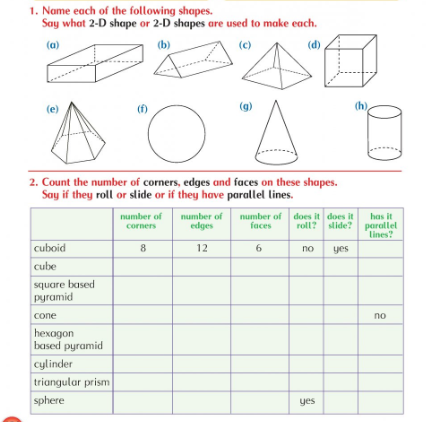 Gaeilge:Ceartlitriú: Aonad 29 Rás na Lachán (the duck race) Bosca Gorm Uimhir= number    Déan deifir= hurry up   Bhuaigh mé= I wonDroichead= bridge   sruthán= stream   Shéid me= I blew    Stallaí= stalls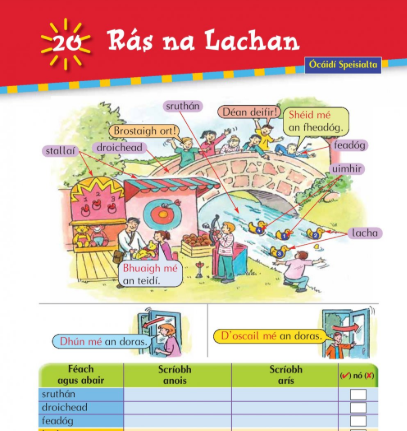 Bun go Barr: Cén Saghas Lae Atá Ann? (what sort of day is it?) B – Scríobh an Scéal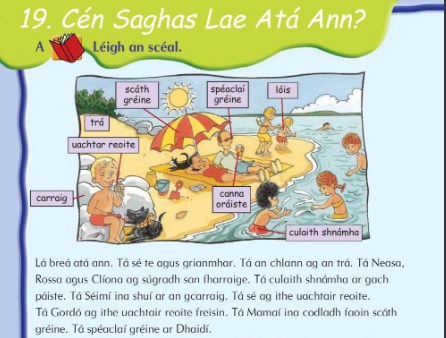 Carraig= rock   trá= beach   lóis= lotion/sun cream   culaith shnámha= swimming togsB – Scríobh an scéal – write the story using the words from the word bank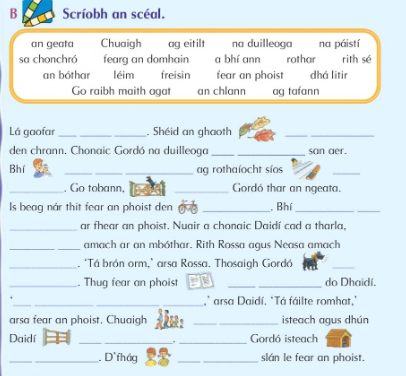 SESE: History A video from the Small World multimedia files has been added to your work this week. You may find it helpful to watch the video before beginning this task.Read the following pages on Tuatha Dé Dannan and answer Q1-6 from part A below. 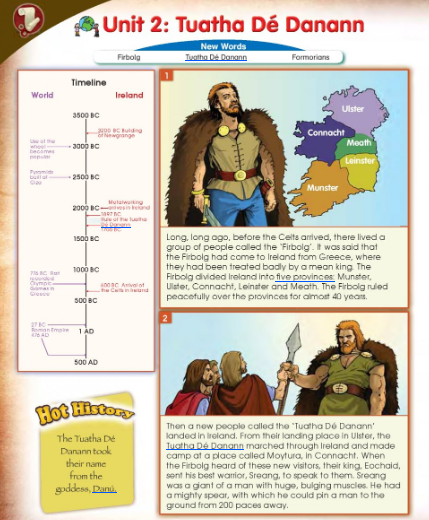 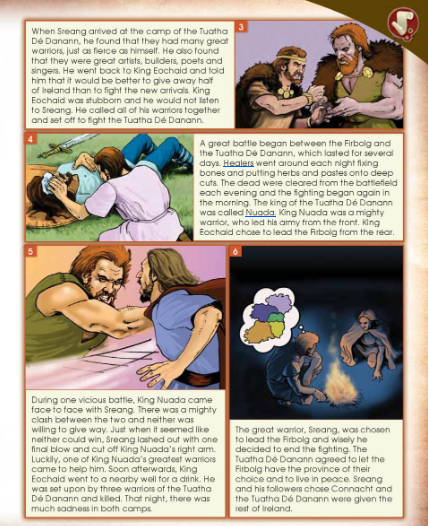 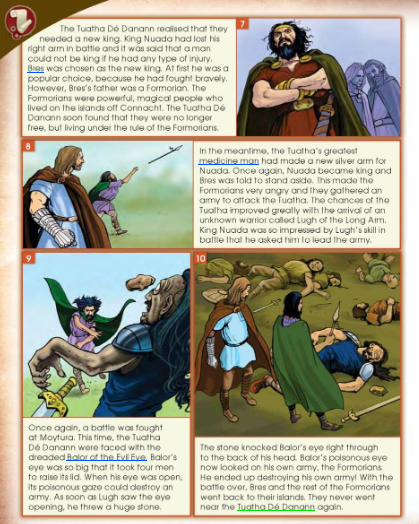 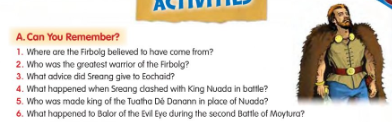 Tuesday 26th May 2020English/Language:English Comprehension: Read through the services guide and answer 7 of the 10 questions below in Part A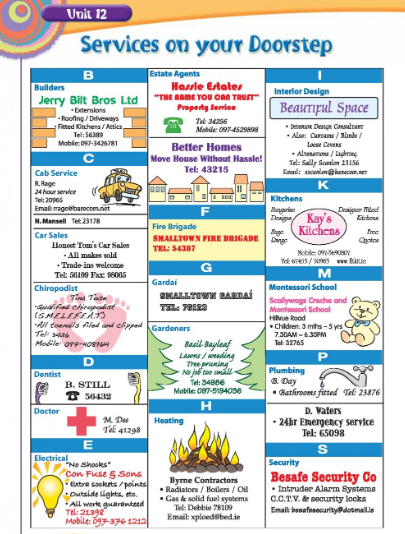 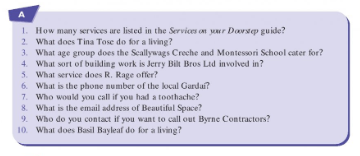 Spellbound: List 1-2. (C + D)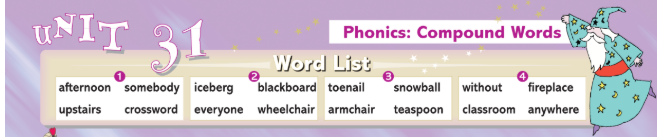 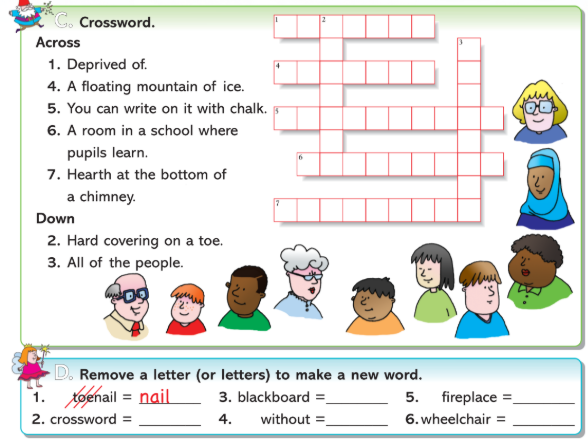 Maths/Numeracy:Mental Maths: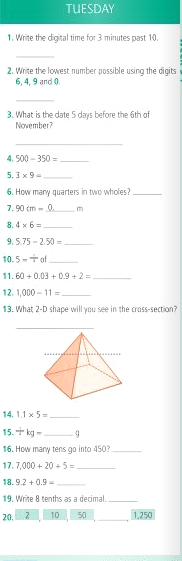 Tables: 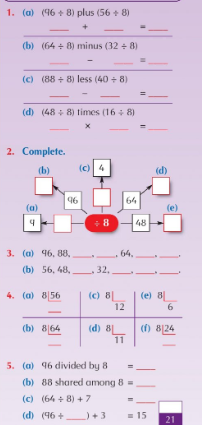 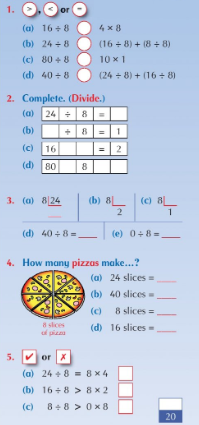 Maths Topic: 3D Shapes - Pyramids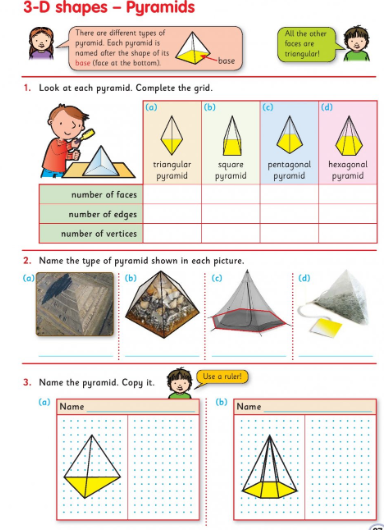 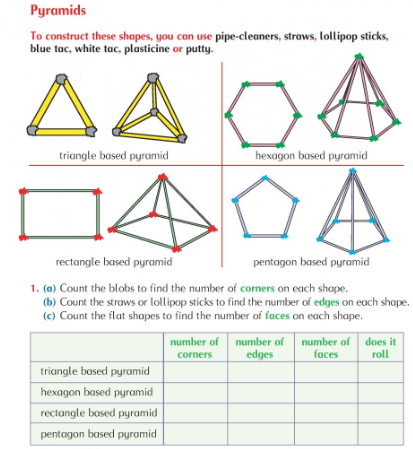 Gaeilge:Ceartlitriú: Bosca gorm arís agus A- Scríobh na focail (write the words)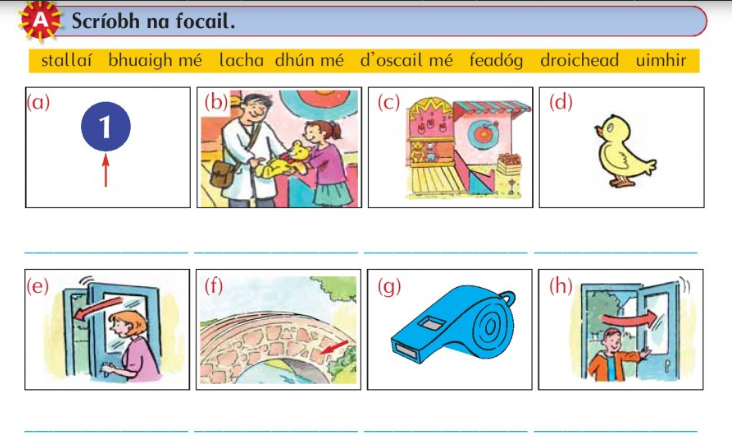 Bun go Barr: léigh an scéal agus D – Cén saghas lae atá inniu?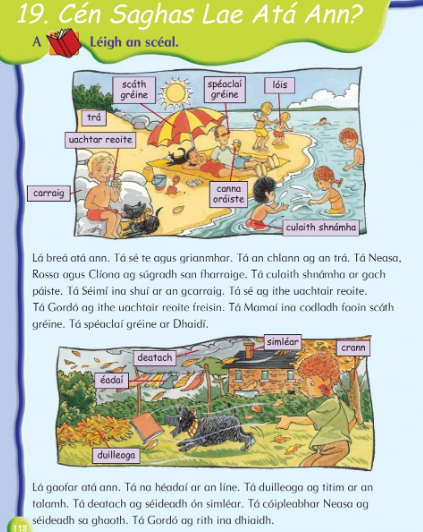 Duilleoga= leaves   éadaí= clothes   deatach= smoke   ag titim= falling   ag séideadh= blowing   sa ghaoth= in the windCén saghas lae atá inniu? (what sort of day is it today? Read the sentences and fill in the missing word from the word box. Draw a picture to match each story)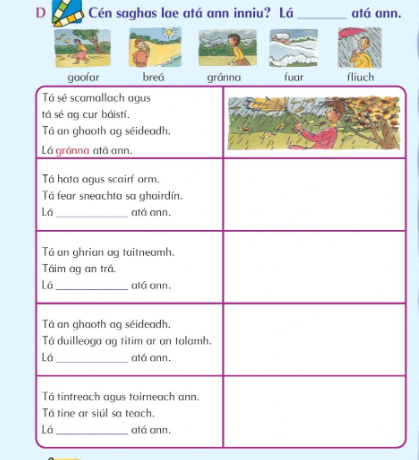 SESE: HistoryRead the following three pages on Tuatha Dé Dannan and answer Q1-4 from part B below (choose the correct answer)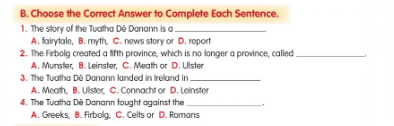 Wednesday 27th May 2020English/Language:English Comprehension: Read through the Services guide and answer 7 of the 10 questions below in Part B.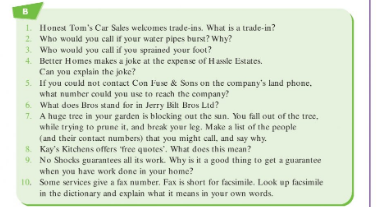 Spellbound: List 1-3. (E + H)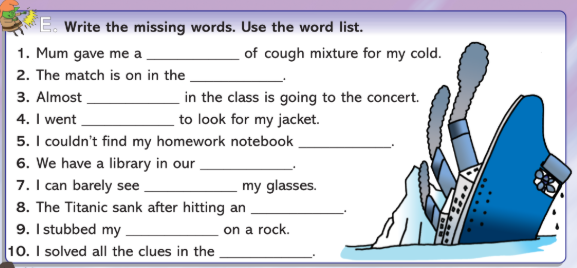 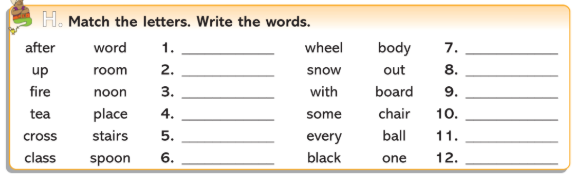 Handwriting/Write Here: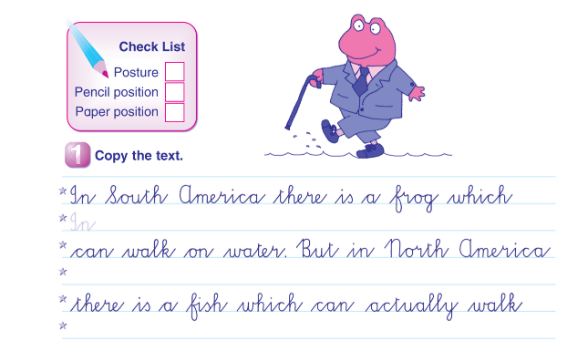 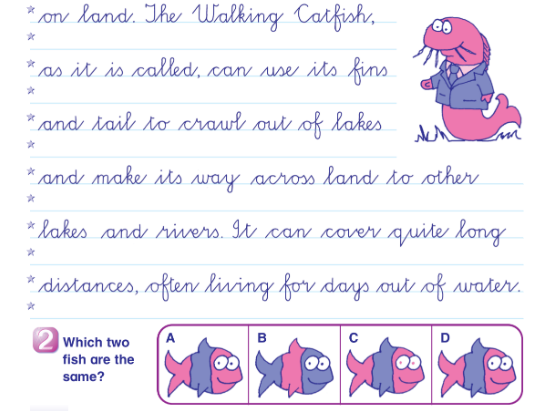 Maths/Numeracy:Mental Maths: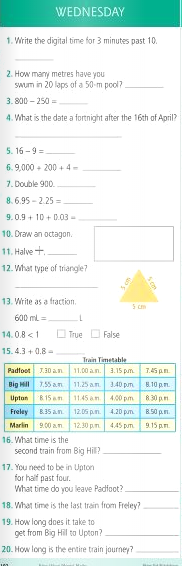 Tables: 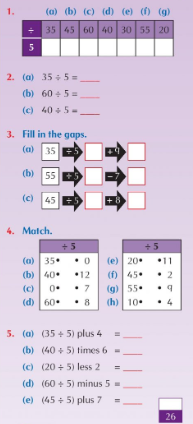 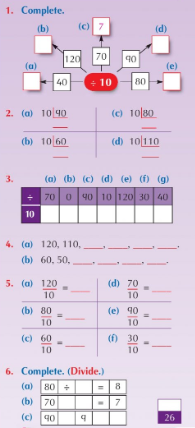 Maths Topic: 3D Shapes - Prisms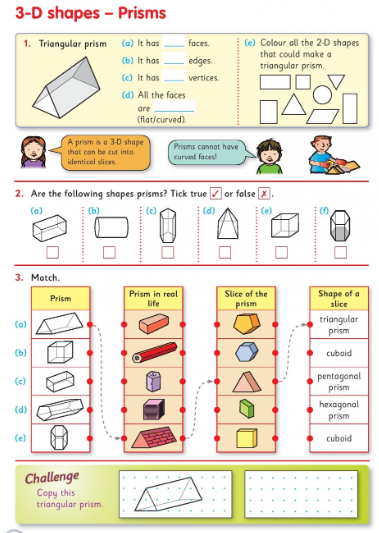 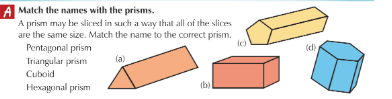 Gaeilge:Ceartlitriú: Bosca Gorm agus Bosca Buí. B – Brís an cód (crack the code) Scríobh (write)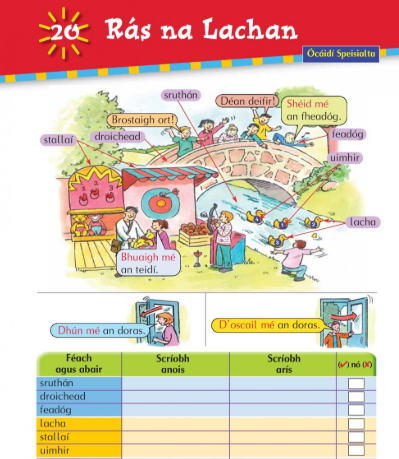 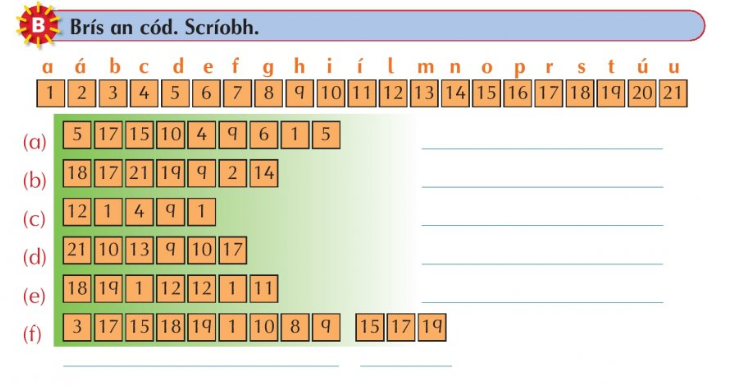 Bun go Barr: léigh an scéal agus G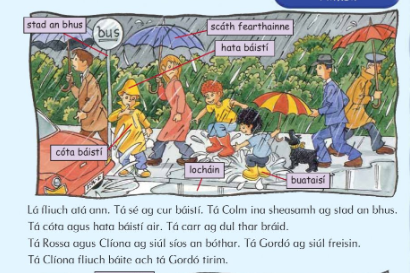 Lacháin= puddle   ag cur báistí= raining   ina sheasamh= standing Ag dul that braid= going passed   fliuch báite= saturated/very wetCeangail (match) agus scríobh na habairtí i do chóioleabhar (write the sentences into your copy)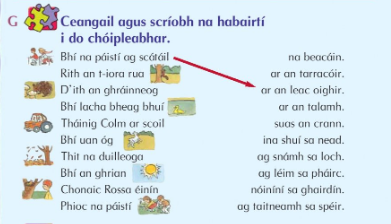 SESE: History:Re-read the following three pages on Tuatha Dé Dannan and answer 1-5 part C – think about.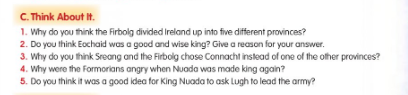 Thursday 28th May 2020English/Language:English Poetry: The Morag. Read the poem carefully and visualise the descriptions. Answer Q1-6 below – you do not have to answer the 7th question.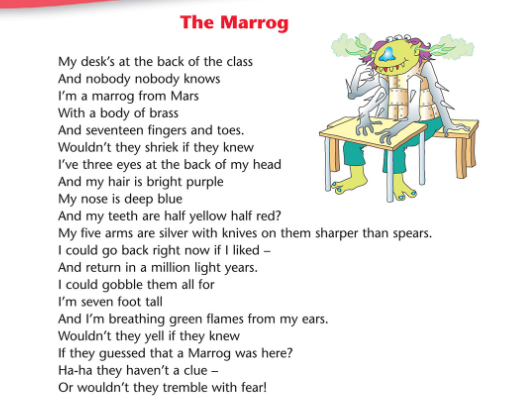 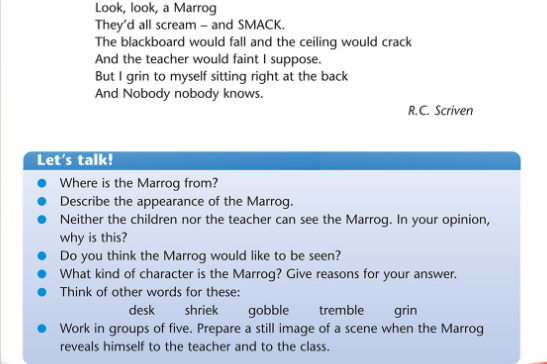 Spellbound: List 1-4. (F + G)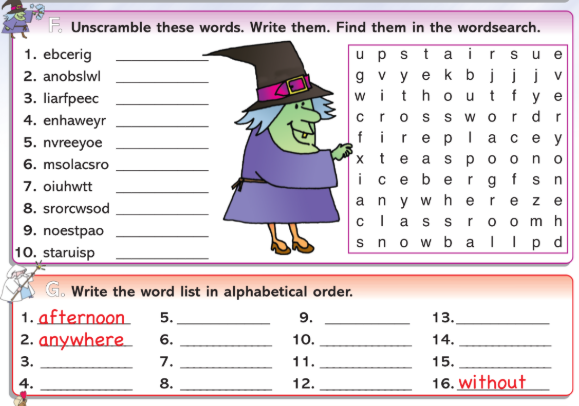 Maths/Numeracy:Mental Maths: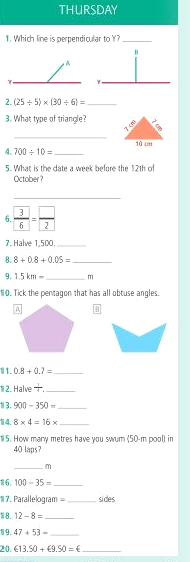 Tables: 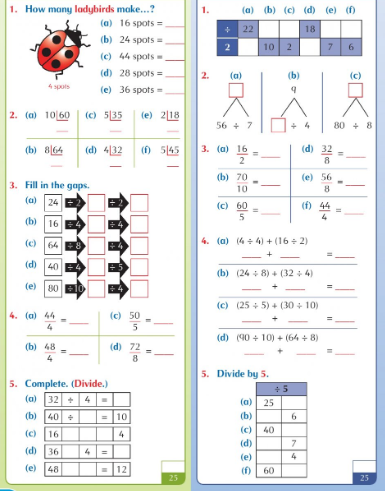 Maths Topic: 3D Shapes – Nets of various 3D shapes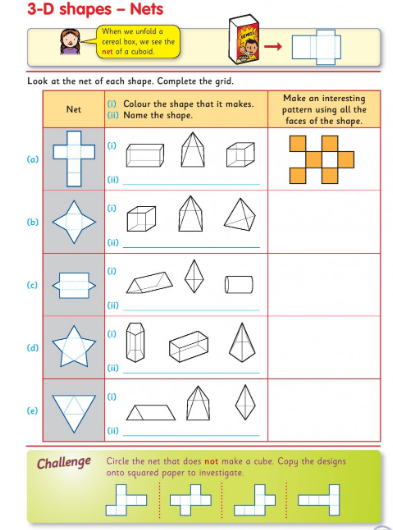 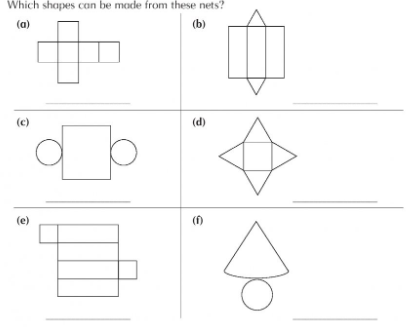 Pick 3 of the nets below to copy and cut out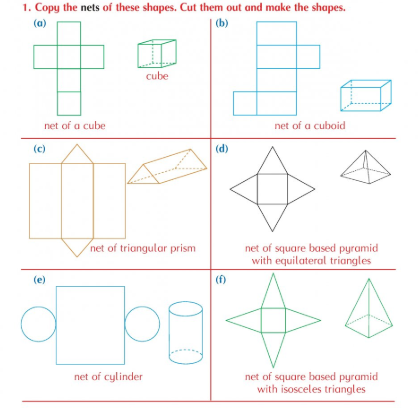 Gaeilge:Ceartlitriú: Bosca Gorm agus Bosca Buí. C- Cuir an litir cheart i ngach bosca (put the correct letter into each box)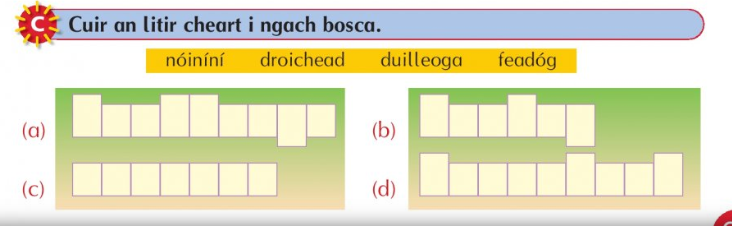 Bun go Barr: léigh an scéal agus B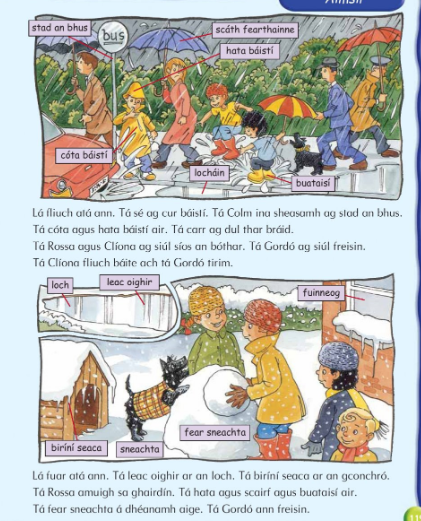 Loch= lake   leac oighir= ice   biríní seacha= icicles   amuigh sa ghairdín= out in the garden   H – tá biríní seaca ar an gcronchró -  there are icicles on the kennel. Read the sentences and fill in the missing words.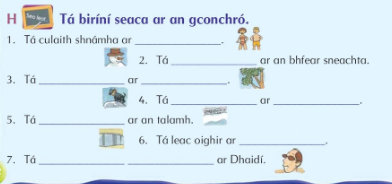 P.E:Go Noodle – a wide range of activities can be discovered in the categories section https://app.gonoodle.com/categoriesJoe Wicks is doing daily PE classes on his YouTube channel https://www.youtube.com/channel/UCAxW1XT0iEJo0TYlRfn6rYQ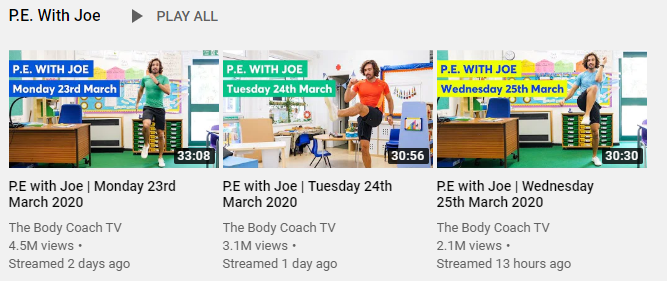 A guided workout to stay active at home https://www.youtube.com/watch?v=L-8wW40jTzcFor GAA enthusiasts why not attempt the 200 touches daily challenge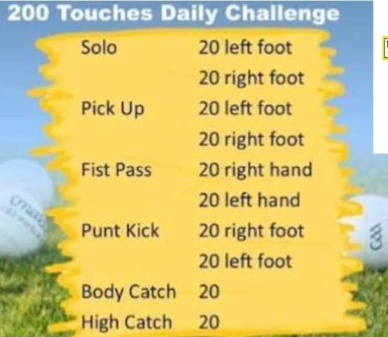 Religion: read the Parable of the Unforgiving Servant and complete the discussion and the activity below.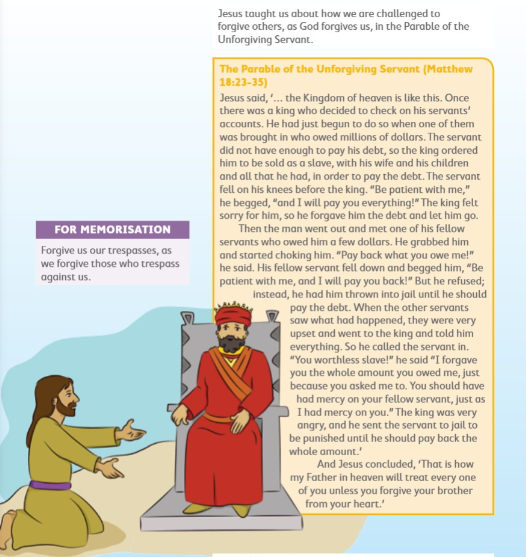 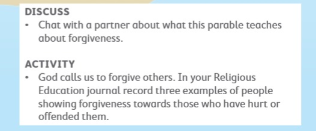 Friday 29th May 2020English/Language:English: Phonics – Syllables (you may find the Syllables PowerPoint from last week helpful)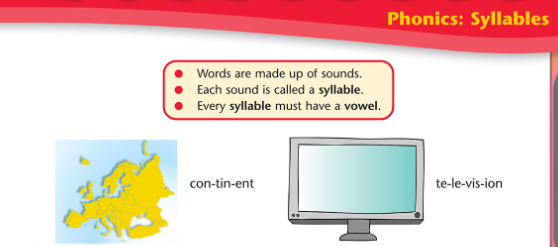 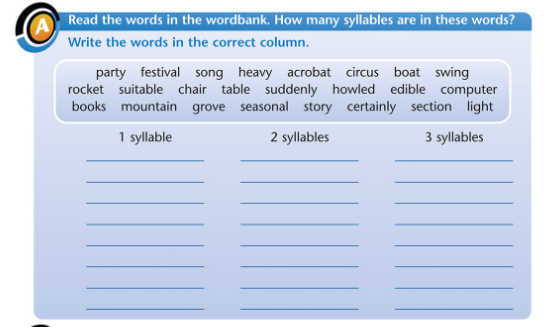 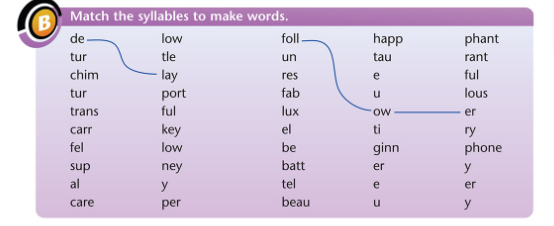 English Spellings/Spellbound: Ask an older sibling or an adult to quiz you on your spellings from this week. Write out all 16 spellings today. Keep a record of your score.Maths/Numeracy:Mental Maths: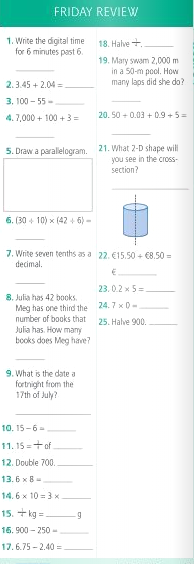 Tables: 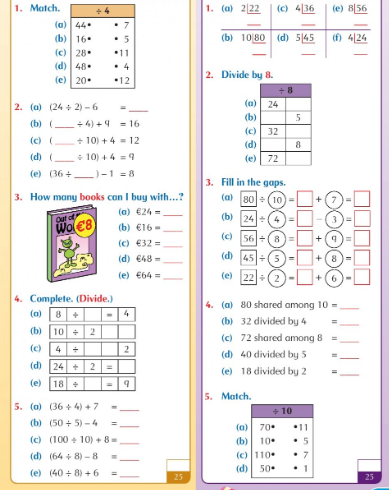 Maths Topic: 3D Shapes – Check-up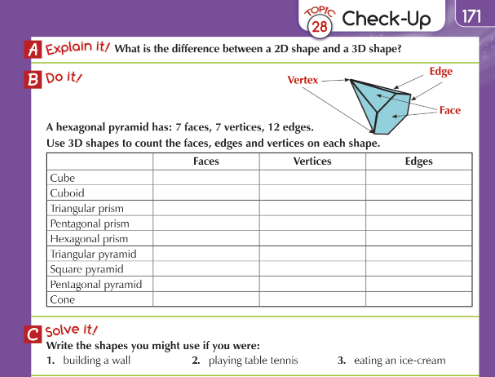 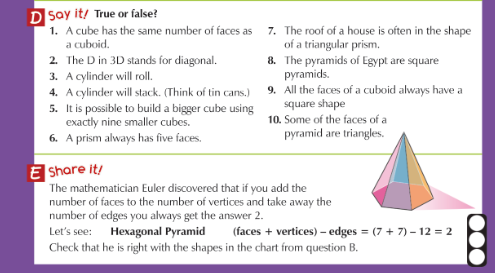 Gaeilge:Gaeilge Spellings/Ceartlitriú: Ask an older sibling or an adult to quiz you on your spellings from this week.  Write out all 6 words. Keep a record of your score.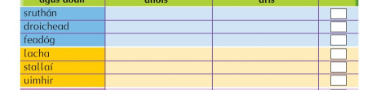 Bun go Barr: léigh an scéal agus J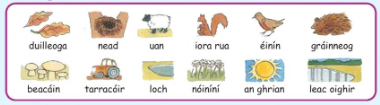 Cuir na focail seo sna boscaí thíos – fill in the mssing words from the word bank below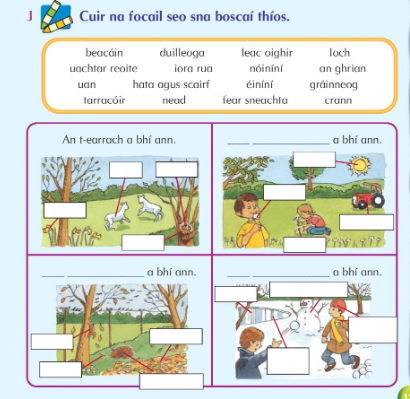 Art: From the Religious theme of ‘Forgiveness’; design a poster to demonstrate the Parable of Unforgiving Servant.